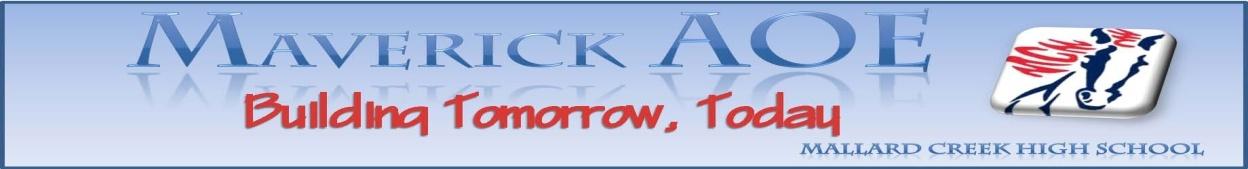 AOE Board Meeting7:30 to 8:30AM - Career CenterTuesday, September 13, 2016WelcomeNew members Richmond Baker, MicrosoftScott Bradley, UPSRobert Jenkins, AlumniBrett Morris, AlumniHoward Swartz, RD Renovations & ConstructionKarlene Crawford – our new Assistant PrincipalGail McDougal – our new CMS North Learning Community LiaisonUpdatesGood news – NAFTrack certifications, Board retreat, NAFNext, potential sponsorsMallard Creek High School earned 14 out of 142 national credentials awarded this school year!  These students will receive preferential hiring practices from some amazing companies (see student PowerPoint for complete list).  This is a lifetime credential that will never expire!  Some of the companies are even reaching out to certified students to offer them internship opportunities while in college!  The First Anjnual Board Retreat was a huge success!  Thank you to Terry Jordan for hosting our group at the Lee College of Engineering on UNCC’s campus!  We were able to map out our year and have some great opportunities for our students!NAFNext was also a huge success!  Mrs. Parlier and Mr. Lewis attended the national conference in Orlando, FL and gathered great ideas for our own academy.  We have identified a small group of potential sponsors for our Academy and VEX team.  If you know of any business (big or small) that would like sponsor our group, please let me know!Fundraiser – ASVAB status, concessionsThe payments for administering the ASVAB have been cut in half so we will be down about $1500 from last year.  We are looking for ways to raise those extra funds.Concessions – We have been put on “the list” for groups to run a concession stand during the playoff games.  Everything will be based on our ranking for the season and how far we go (hopefully, all the way).  I will let you know immediately if we are chosen for this great fundraising opportunity.Board Retreat RecapAcronyms & Work-based learning opportunities by grade levelSee PowerPoint for complete detailsOur “Road to Distinguished”In order to establish ourselves as a Distinguished Academy, we have these needs from the Board:Industry assistance with projects – could be financial assistance, mentoring students, or curriculum support.  Mrs. Parlier will be meeting with our AOE teachers (Math, Engineering & English) to determine projects that need support and will share with the Board at the next meeting.80% of AOE Board from industry – While everyone is invited to attend our meetings, we must maintain an 80:20 ratio of industry:parents on our membership roster.  Please consider asking your company to allow you to represent your company (community service) in addition to representing your child!  Dave & Buster’s Spirit Night – Same format as last year.  We will feature the VEX Robotics team, NSBE, Jr., and feature hands-on activities for students and families to win prizes!Upcoming dates:September 14-15 – ASVAB administration to English III classesSeptember 15 – NCSU College of Textiles to speak to AOE classesSeptember 20 – Curriculum Night for MCHSSeptember 28 – NC NAF Regional Conference – Parlier & Crawford to attendOctober 3 – No schoolOctober 6 – Parent JamOctober 11 – Board meetingOctober 12 – Early Release DayOctober 28-31 – Fall BreakNovember 8 – No schoolNovember 10 – Spirit Night @ Dave & Buster’sNovember 11 – No schoolNovember 23-27 – Thanksgiving BreakDecember 13 – Board meetingDecember 22 – January 3 – Winter BreakFebruary 14 – Board meetingMarch 14 – Board meetingApril 18 – Board meetingMay 9 – Board meeting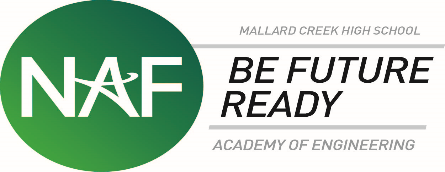 In attendance:  Gail McDougal, Kristi Parlier, Rebecca White, Kristin Helms, Karlene Crawford, Robin Swartz, Jennifer Raley, Rick Jenkins, Terry Jordan, Connie Bradley, Scott BradleyOnline:  Jared Young, Rick Reinhardt, Vincent Ogunro